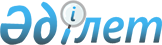 О внесении изменения в приказ исполняющего обязанности Министра национальной экономики Республики Казахстан от 21 февраля 2018 года № 67 "Об утверждении Перечня импортируемых товаров, по которым налог на добавленную стоимость уплачивается методом зачета и правил его формирования"Приказ Министра национальной экономики Республики Казахстан от 2 июля 2018 года № 243. Зарегистрирован в Министерстве юстиции Республики Казахстан 18 июля 2018 года № 17210
      Примечание РЦПИ!
Порядок введения в действие см. п.4.
      ПРИКАЗЫВАЮ:
      1. Внести в приказ исполняющего обязанности Министра национальной экономики Республики Казахстан от 21 февраля 2018 года № 67 "Об утверждении Перечня импортируемых товаров, по которым налог на добавленную стоимость уплачивается методом зачета и правил его формирования" (зарегистрированный в Реестре государственной регистрации нормативных правовых актов за № 16509, опубликованный 16 марта 2018 года в информационно-правовой системе "Әділет") следующее изменение:
      преамбулу изложить в следующей редакции:
      "В целях реализации пункта 1 статьи 427 и пункта 1 статьи 428 Кодекса Республики Казахстан от 25 декабря 2017 года "О налогах и других обязательных платежах в бюджет" (Налоговый кодекс) ПРИКАЗЫВАЮ:".
      2. Департаменту налоговой и таможенной политики Министерства национальной экономики Республики Казахстан в установленном законодательном порядке обеспечить:
      1) государственную регистрацию настоящего приказа в Министерстве юстиции Республики Казахстан;
      2) в течение десяти календарных дней со дня государственной регистрации настоящего приказа направление его копии в бумажном и электронном виде на казахском и русском языках в Республиканское государственное предприятие на праве хозяйственного ведения "Республиканский центр правовой информации" для официального опубликования и включения в Эталонный контрольный банк нормативных правовых актов Республики Казахстан, а также в течение десяти календарных дней после государственной регистрации настоящего приказа направление его копии на официальное опубликование в периодические печатные издания; 
      3) размещение настоящего приказа на интернет-ресурсе Министерства национальной экономики Республики Казахстан;
      4) в течение десяти рабочих дней после государственной регистрации настоящего приказа в Министерстве юстиции Республики Казахстан представление в Юридический департамент Министерства национальной экономики Республики Казахстан сведений об исполнении мероприятий, предусмотренных подпунктами 1) 2) и 3) настоящего пункта.
      3. Контроль за исполнением настоящего приказа возложить на первого вице-министра национальной экономики Республики Казахстан.
      4. Настоящий приказ вводится в действие по истечении десяти календарных дней после дня его первого официального опубликования и распространяется на отношения, возникшие с 27 марта 2018 года.
					© 2012. РГП на ПХВ «Институт законодательства и правовой информации Республики Казахстан» Министерства юстиции Республики Казахстан
				
      Министр национальной экономики
Республики Казахстан 

Т. Сулейменов
